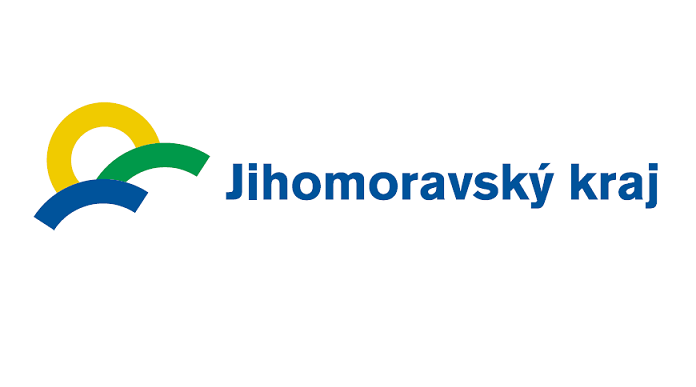 Výstavbu „Splaškové kanalizacea ČOV Bojanovice“podpořil Jihomoravský krajposkytnutím dotace ve výši 2.931.000 Kč.